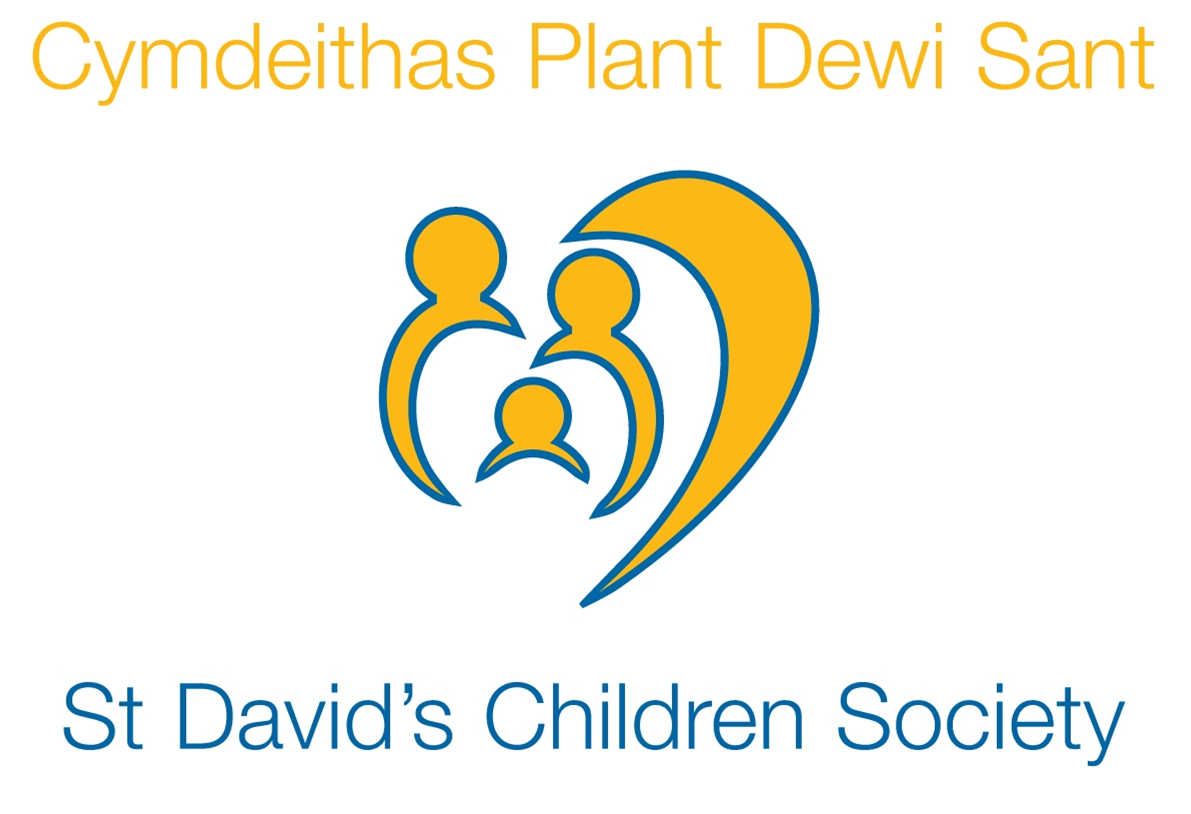 Charity Gift Aid DeclarationBoost your donation by 25p of Gift Aid for every £1 you donateGift Aid is reclaimed by the charity from the tax you pay for the current tax year. Your address is needed to identify you as a current UK taxpayer. Please complete this form and return it to: Business Development Manager, St David’s Children Society, 28 Park Place, Cardiff, CF10 3BA or Email: fundraisingsupport@stdavidscs.org      I want to Gift Aid my donation of £_________________ and any donations I make in the future or have made in the past 4 years to: St David’s Children Society (Reg. Charity No. 509163)I am a UK taxpayer and understand that if I pay less Income Tax and/or Capital Gains Tax than the amount of Gift Aid claimed on all my donations in that tax year it is my responsibility to pay any difference. Donating by Bank TransferYou can transfer money directly to St David’s using the details below and complete and return this form for the donation to include Gift Aid. Donating by ChequeCheques should be made payable to St David’s Children Society and should be returned with this form. My DetailsTitle __________      First name or initial(s) _____________________________________Surname_______________________________________________________________Full Home Address ____________________________________________________________________________________________________________________________________Postcode _________________________________   Date ___________________________Please notify the charity if you:want to cancel this declarationchange your name or home addressno longer pay sufficient tax on your income and/or capital gainsIf you pay Income Tax at the higher or additional rate and want to receive the additional tax relief due to you, you must include all your Gift Aid donations on your Self-Assessment tax return or ask HM Revenue and Customs to adjust your tax code. Keeping in touch: Your support helps St David’s provide our ongoing service and support. We’d love to keep in touch with you to tell you about our work and how you can support it. Please tick the relevant box if you’d like to receive information by:☐ email – Please provide email address - ____________________________________________________   ☐ post We will only ever contact you by email or post. For further details about how we use and protect your information, please view our fundraising privacy policy at www.adoptionwales.org. You can change your contact preferences, request a copy of our privacy policy or ask any questions by contacting fundraisingsupport@stdavidscs.org Bank Name: Barclays BankSort Code: 20-18-17Account Number: 93426580Account Name: St David’s Children Society 